Bulletin de participation :  Nom 				Prénom 				Discipline : Laboratoire :Doctorat : CETTTE JOURNEE DONNE UNE VALIDATION DE CREDITParticipation à la journée de l’Ecole doctorale du MARDI 19 MARS 2024Merci de remplir ce bulletin et de le retourner par courriel à itripet@parisnanterre.frAvant le 14 mars 2023Je participerai à la séance du matin 	 oui  ou   non	Je participerai au repas                     oui  ou   non Je participerai  à la séance de l’après-midi	 oui  ou   non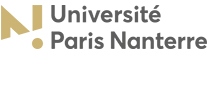 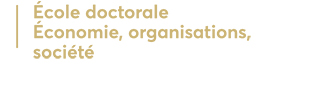 